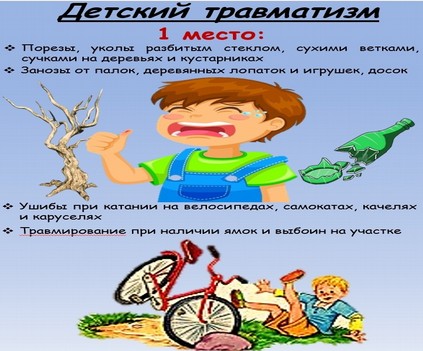 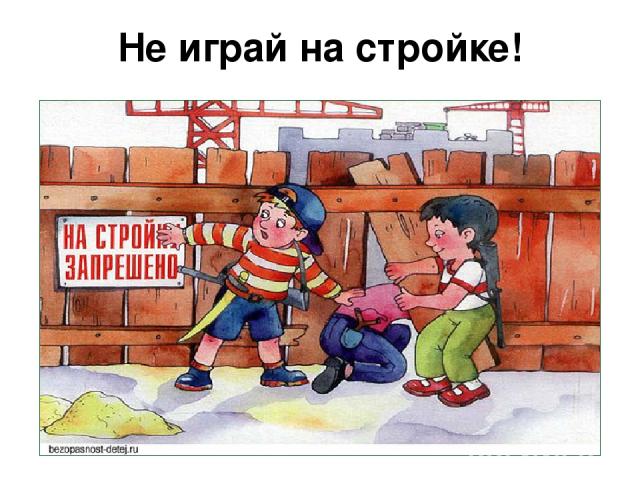 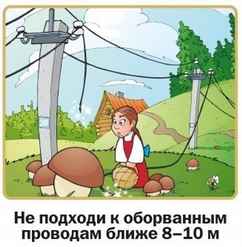 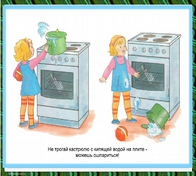 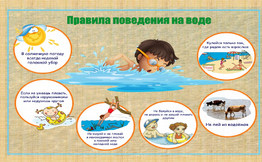 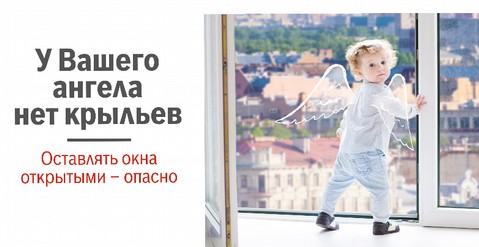 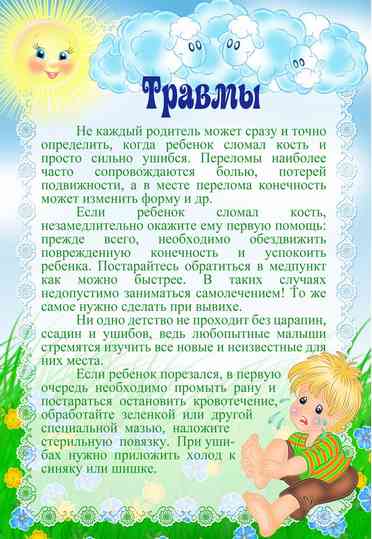 Аналитическая справка по анализу структуры причин травматизма детского населения, прикрепленного к ГБУЗ АО «Новодвинская ЦГБ» за 2007-2018 гг.Заболеваемость детского населения по классу «Травмы, отравления и некоторые другие последствия воздействия внешних причин» за 2007-2018 годы (на 1000 соответствующего населения) Уровень травматизма детей в возрасте 0-17 лет увеличился в 2018 году по сравнению с 2007 годом на 12,1%, по сравнению с 2017 годом – на 14,6 %.В 2018 году по сравнению с 2007 годом отмечается рост травматизма среди детей в возрасте 0-14 лет на 12,6 %, в возрасте 15-17 лет 19,1 %.Уровень травматизма среди детей 15-17 лет в 2018 году в 1,5 раза выше уровня травматизма детей в возрасте 0-14 лет.                 Структура причин детского травматизма      На первом месте в структуре детского травматизма уличные травмы — составляют более половины случаев всех травм, на втором месте — бытовые травмы, составляют 26,7 % от всех травм, на третьем месте — школьные травмы.Распределение детских травм по характеру повреждений 2007200820092010201120122013201420152016201720180-14 лет208,5194,8189,1226,1248,8232,6214,8238,3228,7220,1209,6234,715-17 лет304,2292,1284,7201,5237,2233,6245,1265,1346,8278,4291,1362,20-17 лет227,1211,1205,1222,0247,2232,7215,0252,8248,4229,4222,2254,6Характер поврежденийСтруктура (%)Ушибы47,2Раны17,0Черепно-мозговая травма3,8Переломы верхних конечностей8,2Переломы нижних конечностей4,1Вывихи, растяжения связок10,2Ожоги2,6Отравления0,5Прочие6,4